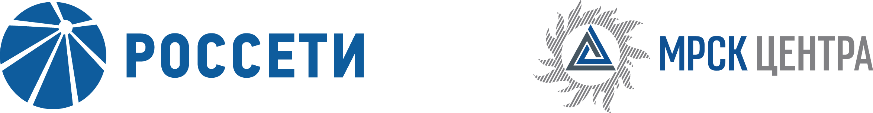 Уведомление №1об изменении условий извещения и закупочной документации открытого запроса предложений для заключения Договора на выполнение работ по ремонту КЛС и ВОЛС для нужд ПАО «МРСК Центра» (филиала «Ярэнерго»), (опубликовано на официальном сайте Российской Федерации для размещения информации о размещении заказов www.zakupki.gov.ru, копия публикации на электронной торговой площадке ПАО «Россети etp.rosseti.ru № 31807154357 от 15.11.2018 года, а также на официальном сайте ПАО «МРСК Центра» www.mrsk-1.ru в разделе «Закупки»).Организатор запроса предложений ПАО «МРСК Центра», расположенный по адресу: РФ, 127018, г. Москва, 2-я Ямская ул., д. 4, (контактное лицо: Донсков Антон Юрьевич, контактный телефон (4852) 78-14-78),  настоящим вносит изменения в извещение и закупочную документацию открытого запроса предложений для заключения Договора на выполнение работ по ремонту КЛС и ВОЛС для нужд ПАО «МРСК Центра» (филиала «Ярэнерго»).Дата вскрытия конвертов (крайний срок подачи заявок): Вскрытие конвертов с заявками состоится 04.12.2018 в 12:00 по московскому времени. Пункт 8 извещения: «Заявки представляются до 12 часов 00 минут, по московскому времени,     04.12.2018 года.»Пункт 3.4.1.3  Закупочной документации: «Заявки на ЭТП могут быть поданы до 12 часов 00 минут 04 декабря 2018 года, при этом предложенная Участником в Письме о подаче оферты (подраздел 5.1) цена должна соответствовать цене, указанной Участником на «котировочной доске» ЭТП.».По отношению к исходной редакции извещения и закупочной документации открытого запроса предложений для заключения Договора на выполнение работ по ремонту КЛС и ВОЛС для нужд ПАО «МРСК Центра» (филиала «Ярэнерго») внесены следующие изменения:изменен крайний срок подачи предложений.	В части, не затронутой настоящим уведомлением, Исполнители руководствуются извещением и закупочной документацией открытого запроса предложений для заключения Договора на выполнение работ по ремонту КЛС и ВОЛС для нужд ПАО «МРСК Центра» (филиала «Ярэнерго»), (опубликовано на официальном сайте Российской Федерации для размещения информации о размещении заказов www.zakupki.gov.ru, копия публикации на электронной торговой площадке ПАО «Россети» etp.rosseti.ru  № 31807154357  от 15.11.2018 года, а также на официальном сайте ПАО «МРСК Центра» www.mrsk-1.ru в разделе «Закупки»).Председатель закупочной комиссии – Заместитель генерального директора – директор филиала ПАО «МРСК Центра» - «Ярэнерго»	                                              А.А. Герасимов